Paskaidrojuma rakstsRēzeknes novada pašvaldības saistošajiem noteikumiem „ Par braukšanas  maksas  atvieglojumiem  un  transporta izdevumu atlīdzināšanas kārtību  izglītojamajiem  Rēzeknes  novadā”Domes priekšsēdētājs                                                                                                     M.Švarcs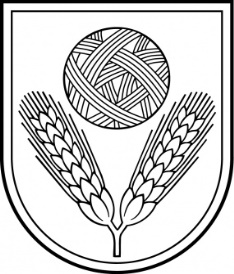 Rēzeknes novada DomeReģ.Nr.90009112679Atbrīvošanas aleja 95A, Rēzekne, LV – 4601,Tel. 646 22238; 646 22231, Fax. 646 25935,e–pasts: info@rezeknesnovads.lvInformācija internetā: http://www.rezeknesnovads.lvRēzeknes novada DomeReģ.Nr.90009112679Atbrīvošanas aleja 95A, Rēzekne, LV – 4601,Tel. 646 22238; 646 22231, Fax. 646 25935,e–pasts: info@rezeknesnovads.lvInformācija internetā: http://www.rezeknesnovads.lvPaskaidrojuma raksta sadaļasNorādāmā informācija1. Projekta nepieciešamības pamatojumsLīdz  šim  novada  pašvaldībā  ir  bijuši  spēkā  Rēzeknes novada domes 2010.gada 2.septembra noteikumi Nr. 2  „Par braukšanas izdevumu segšanu vispārējās izglītības iestāžu izglītojamajiem Rēzeknes novada pašvaldībā”. Tomēr  ir  nepieciešamība  izdot  saistošos  noteikumus, kas  darbosies  pašvaldības  teritorijā. 2. Īss projekta satura izklāstsSaistošie noteikumi noteiks kārtību, kādā Rēzeknes novada pašvaldība atlīdzina transporta izdevumus vispārējās izglītības iestāžu izglītojamajiem, kuri iegūst izglītību Rēzeknes novada teritorijā esošajās vispārējās  izglītības  iestādēs vai dzīvo Rēzeknes novada teritorijā.3. Informācija par plānoto projekta ietekmi uz pašvaldības budžetuIzmaiņas paredzētas plānotā budžeta ietvaros.4. Informācija par plānoto projekta ietekmi uz uzņēmējdarbības vidi pašvaldības teritorijāNoteikumi  nekavē  uzņēmējdarbības  attīstību  novada  teritorijā.5. Informācija par administratīvajām procedūrāmSaistošo noteikumu projekts neskar administratīvās procedūras.6. Informācija par konsultācijām ar privātpersonāmSabiedrības līdzdalība Saistošo noteikumu projekta izstrādāšanā tika nodrošināta, informējot iedzīvotājus ar Rēzeknes novada pašvaldības mājaslapas starpniecību, lūdzot izteikt viedokļus un priekšlikumus par Saistošo noteikumu projektu.Viedokļi par Saistošo noteikumu projektu: _ saņemti